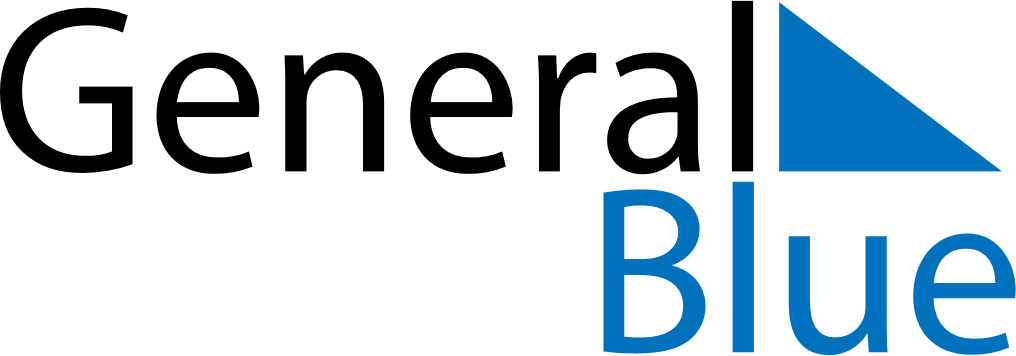 February 2024February 2024February 2024February 2024February 2024February 2024Izhevsk, RussiaIzhevsk, RussiaIzhevsk, RussiaIzhevsk, RussiaIzhevsk, RussiaIzhevsk, RussiaSunday Monday Tuesday Wednesday Thursday Friday Saturday 1 2 3 Sunrise: 8:27 AM Sunset: 4:53 PM Daylight: 8 hours and 26 minutes. Sunrise: 8:25 AM Sunset: 4:56 PM Daylight: 8 hours and 30 minutes. Sunrise: 8:23 AM Sunset: 4:58 PM Daylight: 8 hours and 34 minutes. 4 5 6 7 8 9 10 Sunrise: 8:21 AM Sunset: 5:00 PM Daylight: 8 hours and 39 minutes. Sunrise: 8:19 AM Sunset: 5:02 PM Daylight: 8 hours and 43 minutes. Sunrise: 8:17 AM Sunset: 5:05 PM Daylight: 8 hours and 48 minutes. Sunrise: 8:15 AM Sunset: 5:07 PM Daylight: 8 hours and 52 minutes. Sunrise: 8:12 AM Sunset: 5:09 PM Daylight: 8 hours and 56 minutes. Sunrise: 8:10 AM Sunset: 5:12 PM Daylight: 9 hours and 1 minute. Sunrise: 8:08 AM Sunset: 5:14 PM Daylight: 9 hours and 5 minutes. 11 12 13 14 15 16 17 Sunrise: 8:06 AM Sunset: 5:16 PM Daylight: 9 hours and 10 minutes. Sunrise: 8:03 AM Sunset: 5:18 PM Daylight: 9 hours and 14 minutes. Sunrise: 8:01 AM Sunset: 5:21 PM Daylight: 9 hours and 19 minutes. Sunrise: 7:59 AM Sunset: 5:23 PM Daylight: 9 hours and 24 minutes. Sunrise: 7:56 AM Sunset: 5:25 PM Daylight: 9 hours and 28 minutes. Sunrise: 7:54 AM Sunset: 5:27 PM Daylight: 9 hours and 33 minutes. Sunrise: 7:52 AM Sunset: 5:30 PM Daylight: 9 hours and 38 minutes. 18 19 20 21 22 23 24 Sunrise: 7:49 AM Sunset: 5:32 PM Daylight: 9 hours and 42 minutes. Sunrise: 7:47 AM Sunset: 5:34 PM Daylight: 9 hours and 47 minutes. Sunrise: 7:44 AM Sunset: 5:37 PM Daylight: 9 hours and 52 minutes. Sunrise: 7:42 AM Sunset: 5:39 PM Daylight: 9 hours and 56 minutes. Sunrise: 7:40 AM Sunset: 5:41 PM Daylight: 10 hours and 1 minute. Sunrise: 7:37 AM Sunset: 5:43 PM Daylight: 10 hours and 6 minutes. Sunrise: 7:35 AM Sunset: 5:46 PM Daylight: 10 hours and 11 minutes. 25 26 27 28 29 Sunrise: 7:32 AM Sunset: 5:48 PM Daylight: 10 hours and 15 minutes. Sunrise: 7:29 AM Sunset: 5:50 PM Daylight: 10 hours and 20 minutes. Sunrise: 7:27 AM Sunset: 5:52 PM Daylight: 10 hours and 25 minutes. Sunrise: 7:24 AM Sunset: 5:54 PM Daylight: 10 hours and 30 minutes. Sunrise: 7:22 AM Sunset: 5:57 PM Daylight: 10 hours and 34 minutes. 